Springfield School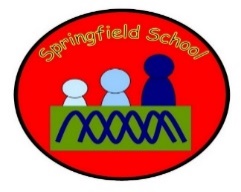 Take the objectives for the LO stickers from this section Progression of Learning Blackbirds Class Medium Term Planning for HistoryTopic: Pioneers Lesson 1 Introducing Pioneers Flight  (link it)Exposition – PPT- What do you know about Pioneers?Let’s think about flight? What do we know about aeroplanes? Group 1- What sort of different aeroplanes do we see? Create different images Group 2 – Make a timeline of the history of flightPlenary - share pictures and discuss Lesson 2The Wright brothers (learn it)Exposition – PPT- What do you know about The Wright brothers? What did the first aeroplanes look like?Group 1- Research the Wright brothers. (link computing)Group 2 – Create drawings of the first aeroplanesPlenary - share pictures and discussLesson 3 How have aeroplanes changed.  (learn it)Exposition – PPT- What do you know about The Wright brothers? What do aeroplanes look like today?Group 1- Compare modern aeroplanes to the first ever aeroplanes. Group 2 – Create drawings of modern aeroplanesPlenary - share pictures and discuss Lesson 4Flight  (link it)Exposition – PPT-Let’s think about Space What do we know about astronauts and space?Group 1- Record what you remember about space from previous learning. Make a mind map about space. Group 2 – How would we get to space? Record your ideas. Plenary - share pictures and discussLesson 2Neil Armstrong (learn it)Exposition – PPT- What do you know about Neil Armstrong? Group 1- Research Neil Armstrong  (link computing)Group 2 – Roleplay the first steps on the moon. Plenary - share pictures and discussLesson 6Neil Armstrong (learn it)Exposition – PPT- What do you know about the moon and space?Group 1- How might we get to space? Group 2 – Create a model of a rocket.Plenary - share pictures and discussSubstantive Knowledge  (Content)Disciplinary Knowledge  (Skills) Knowledge and Understanding of events, people and changes in the pastChildren can: note key changes over a period of time and be able to give reasons for those changes; find out about the everyday lives of people in time studied compared with our life today; explain how people and events in the past have influenced life today; identify key features, aspects and events of the time studied; describe connections and contrasts between aspects of history, people, events and artefacts studied. identify similarities and differences between ways of life in different periods;know and recount episodes from stories and significant events in history;understand that there are reasons why people in the past acted as they did;describe significant individuals from the past.‘Link It’ ‘Learn It’‘Check It’ ‘Show It’‘Know It’Previous learning of pupils What do they already know about famous pioneers? Discuss what they know about aeroplanes and space. Activities provided during lesson Resources Learn about the different pioneers . Explore why they are famous and what impact they have made on the world. When did the Wright brothers and Neil Armstrong live and how have they impacted upon life today? Independent activities linked to lesson Resources PPTs Books Art resources Interactive Whiteboards Costumes and dress, junk for modelling.  How will the pupils share knowledge during or end of lessonExplore and discuss photographs of lessonsShare and compare diaries  Retrieve or generalization of learning after lesson Discussion around other pioneers and how they have influenced some of the developments we see today. Show knowledge of learning about the moments of history and how they have impacted our own lives. 